臺北市政府工務局大地工程處 105 年暑期特別企劃「森林很忙」：定向解謎尋寶趣【活動簡章】【活動場地與週邊步道圖參考】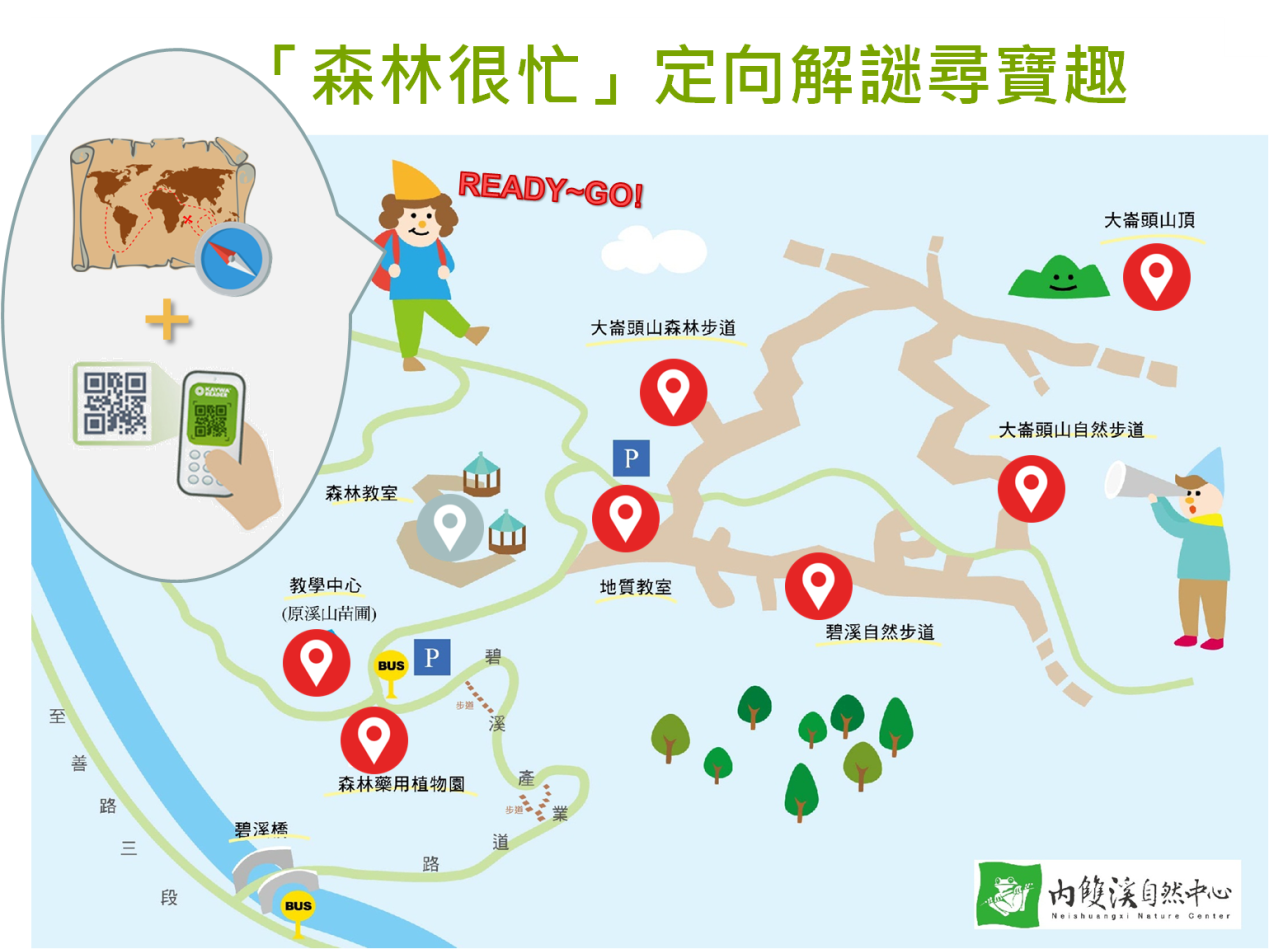 交通方式內雙溪自然中心地址：台北市士林區至善路三150巷27號為響應節能減碳，請參加者多利用大眾運輸工具上山。若自行開車，回程歡迎響應共乘，感謝您的配合！大眾運輸工具：可在捷運劍潭站搭乘巴士小18：劍潭站發車、約半小時1 班。自劍潭站搭乘至「碧溪橋站」車程約25 分鐘，下車後請沿碧溪產業道道路步行30 分鐘至教學中心。市民小巴1：劍潭站發車，車班固定。自劍潭站至教學中心門口（溪山苗圃站）車程約30 分鐘。【市民小巴為固定班次，請查明時刻表再搭乘！】自行開車：臺北市區往外雙溪方向，行駛至善路三段經故宮後約5~10分鐘，於碧溪橋右轉（橋口有台北小溪頭入口意象）沿碧溪產業道路即可達教學中心（原溪山苗圃），中心門口設有小型車停車場。如有使用行車導航，建議使用＂台北市士林區至善路三段150巷＂做為目標。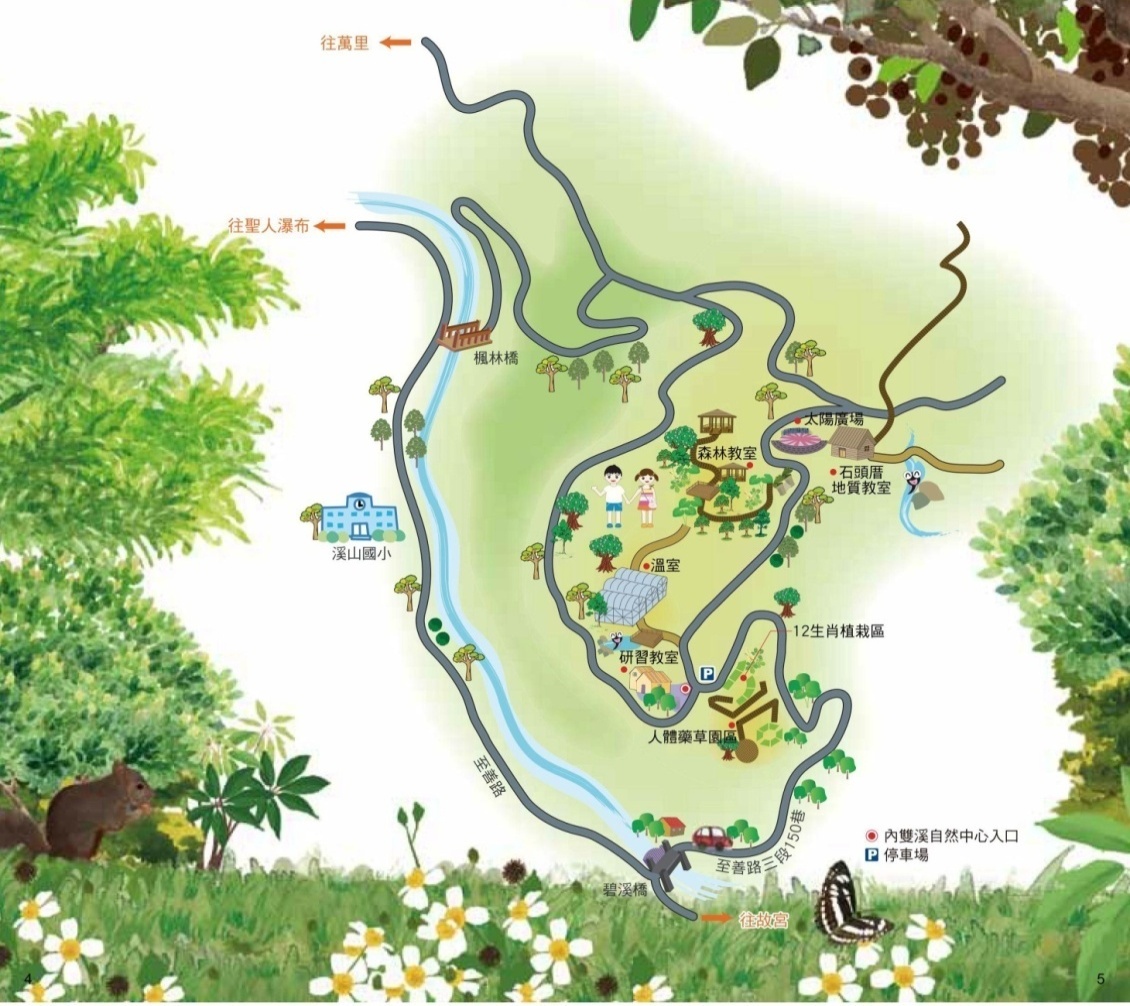 自行開車交通指引：大眾運輸工具指引：（均由捷運劍潭站發車）市民小巴1號：固定班次(建議搭乘10:10班次)，坐至「溪山苗圃」站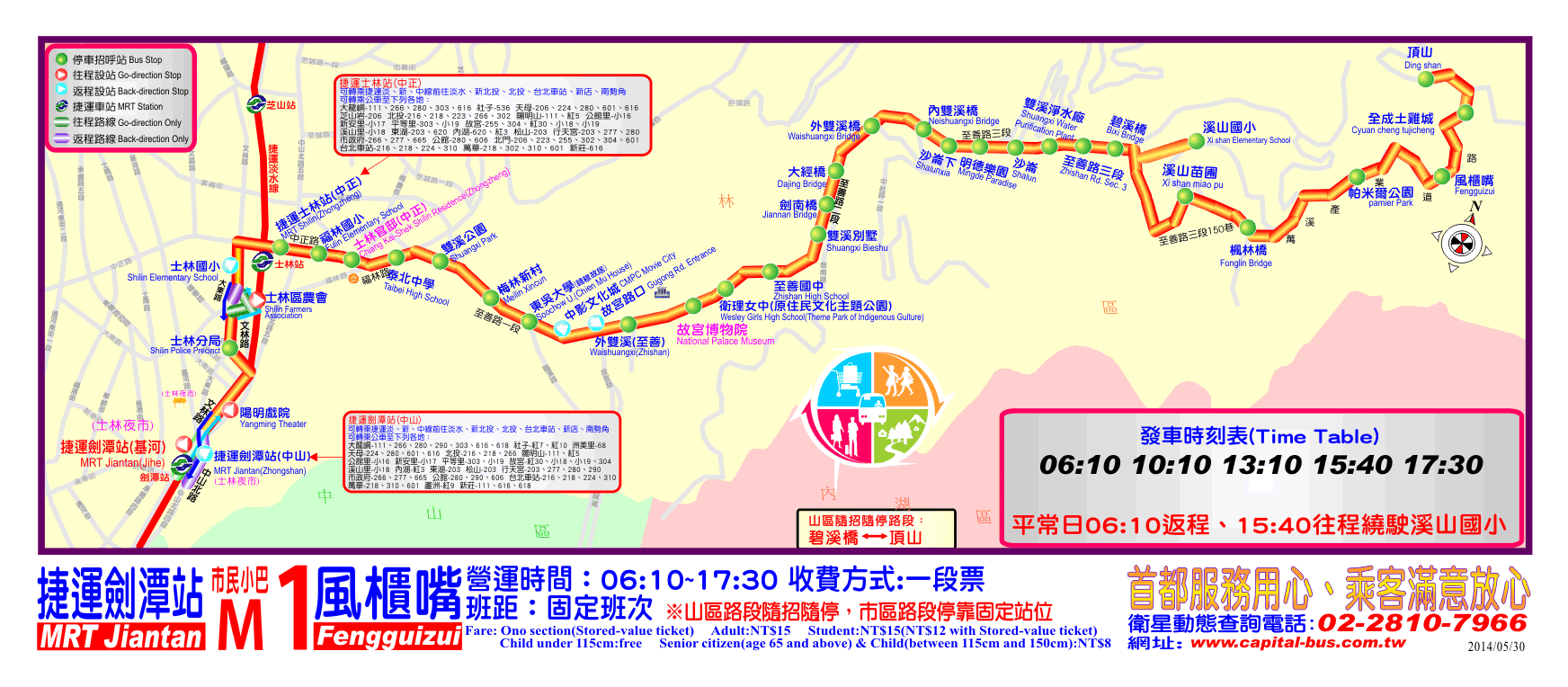 小18公車：約半小時一班，坐至「碧溪橋站」，下車後需走15分鐘至中心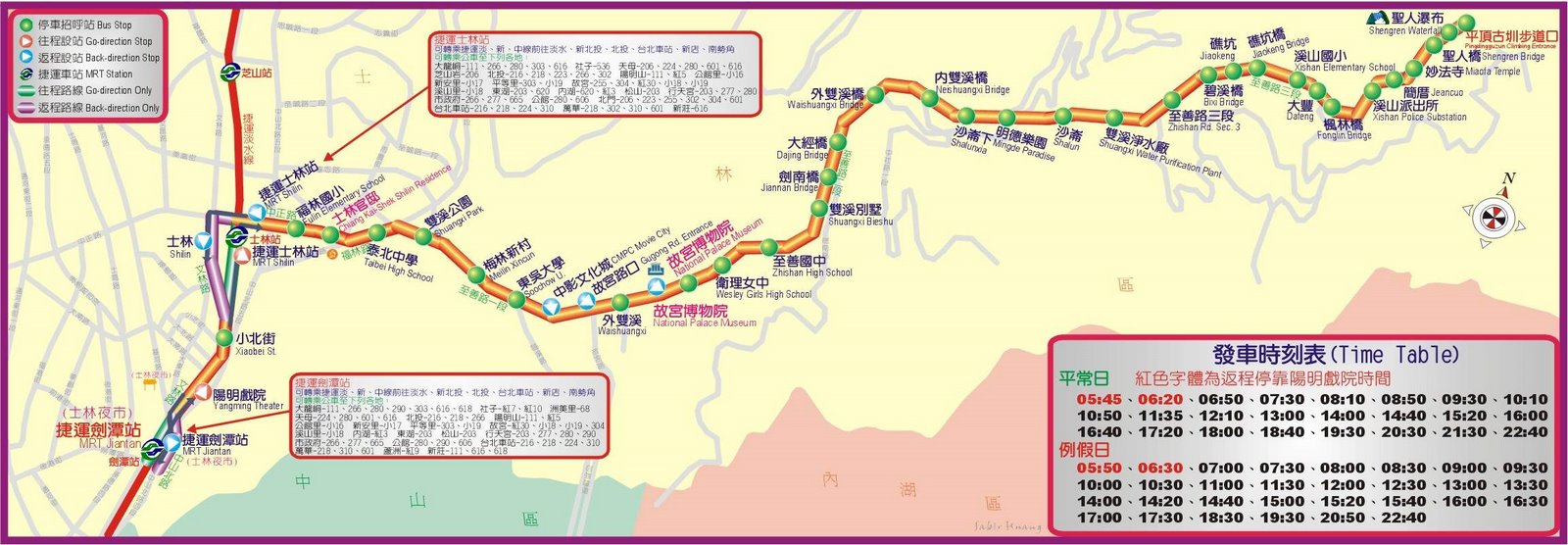 【活動簡介】森林很忙？！森林到底在忙些啥？
山神把森林的祕密變成七個謎語，封印深藏在內雙溪的某處。
你能找到這七個謎語，發現森林蘊藏的寶藏嗎？以「GEOcaching」全球性地謎藏寶遊戲為概念發想，透過自導式的定向尋寶活動，鼓勵市民朋友走入內雙溪的淺山森林環境中。利用尋寶解謎遊戲，從解謎破關的過程中了解森林的各種重要功能與保育知能。7/10，一起來激盪你的腦力與體力吧！！森林很忙？！森林到底在忙些啥？
山神把森林的祕密變成七個謎語，封印深藏在內雙溪的某處。
你能找到這七個謎語，發現森林蘊藏的寶藏嗎？以「GEOcaching」全球性地謎藏寶遊戲為概念發想，透過自導式的定向尋寶活動，鼓勵市民朋友走入內雙溪的淺山森林環境中。利用尋寶解謎遊戲，從解謎破關的過程中了解森林的各種重要功能與保育知能。7/10，一起來激盪你的腦力與體力吧！！森林很忙？！森林到底在忙些啥？
山神把森林的祕密變成七個謎語，封印深藏在內雙溪的某處。
你能找到這七個謎語，發現森林蘊藏的寶藏嗎？以「GEOcaching」全球性地謎藏寶遊戲為概念發想，透過自導式的定向尋寶活動，鼓勵市民朋友走入內雙溪的淺山森林環境中。利用尋寶解謎遊戲，從解謎破關的過程中了解森林的各種重要功能與保育知能。7/10，一起來激盪你的腦力與體力吧！！【活動時間】2016/07/10(日) 10：00－15：002016/07/10(日) 10：00－15：002016/07/10(日) 10：00－15：00【活動地點】內雙溪自然中心、大崙頭山森林步道群內雙溪自然中心、大崙頭山森林步道群內雙溪自然中心、大崙頭山森林步道群【參加對象】七歲以上一般大眾，免費報名七歲以上一般大眾，免費報名七歲以上一般大眾，免費報名【報到地點】內雙溪自然中心正門口「活動服務台」（臺北市士林區至善路三段150巷27號）內雙溪自然中心正門口「活動服務台」（臺北市士林區至善路三段150巷27號）內雙溪自然中心正門口「活動服務台」（臺北市士林區至善路三段150巷27號）【報名方式】線上報名：請上活動網頁（https://sites.google.com/a/eeft.org.tw/se1050710/）填寫線上報名表，限額200人。報名期間：6/23(四)～7/6(三)，於7/7(四)依照報名次序，於網頁公告錄取名單。現場報名：（限額100人，報完為止）至報到地點簽到，就可完成報名囉！線上報名：請上活動網頁（https://sites.google.com/a/eeft.org.tw/se1050710/）填寫線上報名表，限額200人。報名期間：6/23(四)～7/6(三)，於7/7(四)依照報名次序，於網頁公告錄取名單。現場報名：（限額100人，報完為止）至報到地點簽到，就可完成報名囉！線上報名：請上活動網頁（https://sites.google.com/a/eeft.org.tw/se1050710/）填寫線上報名表，限額200人。報名期間：6/23(四)～7/6(三)，於7/7(四)依照報名次序，於網頁公告錄取名單。現場報名：（限額100人，報完為止）至報到地點簽到，就可完成報名囉！【重要叮嚀】尋寶過程，需要您自備一個可讀取QRcode的行動裝置。本活動包含「定向」元素，您需要會簡單地判讀地圖與自行辨認方向。活動範圍包含大崙頭山步道群，請準備好親近山林的體力與裝備喔！活動場地為戶外開放空間，請務必攜帶雨具、飲水或其他個人物品。友善森林的活動，現場不提供紙杯、塑膠袋等一次性物品。為守護這美麗的森林，讓我們一起把自身垃圾帶回家喔！尋寶過程，需要您自備一個可讀取QRcode的行動裝置。本活動包含「定向」元素，您需要會簡單地判讀地圖與自行辨認方向。活動範圍包含大崙頭山步道群，請準備好親近山林的體力與裝備喔！活動場地為戶外開放空間，請務必攜帶雨具、飲水或其他個人物品。友善森林的活動，現場不提供紙杯、塑膠袋等一次性物品。為守護這美麗的森林，讓我們一起把自身垃圾帶回家喔！尋寶過程，需要您自備一個可讀取QRcode的行動裝置。本活動包含「定向」元素，您需要會簡單地判讀地圖與自行辨認方向。活動範圍包含大崙頭山步道群，請準備好親近山林的體力與裝備喔！活動場地為戶外開放空間，請務必攜帶雨具、飲水或其他個人物品。友善森林的活動，現場不提供紙杯、塑膠袋等一次性物品。為守護這美麗的森林，讓我們一起把自身垃圾帶回家喔！【相關資訊】森林很忙特別企劃網頁：https://sites.google.com/a/eeft.org.tw/se1050710/客服信箱：nsx.service@eeft.org.tw
洽詢專線：(02) 2841-4705＃12 （山區電話線路不穩定，建議使用E-mail）森林很忙特別企劃網頁：https://sites.google.com/a/eeft.org.tw/se1050710/客服信箱：nsx.service@eeft.org.tw
洽詢專線：(02) 2841-4705＃12 （山區電話線路不穩定，建議使用E-mail）森林很忙特別企劃網頁：https://sites.google.com/a/eeft.org.tw/se1050710/客服信箱：nsx.service@eeft.org.tw
洽詢專線：(02) 2841-4705＃12 （山區電話線路不穩定，建議使用E-mail）【活動辦法】報名成功者將現場報到領取「活動摺頁」1份持活動摺頁，憑摺頁資訊完成點位尋寶解謎成功完成4個尋寶點位，即可兌換小森紀念品報名成功者將現場報到領取「活動摺頁」1份持活動摺頁，憑摺頁資訊完成點位尋寶解謎成功完成4個尋寶點位，即可兌換小森紀念品報名成功者將現場報到領取「活動摺頁」1份持活動摺頁，憑摺頁資訊完成點位尋寶解謎成功完成4個尋寶點位，即可兌換小森紀念品【活動流程及內容】【活動流程及內容】【活動流程及內容】【活動流程及內容】時間單元地點內容10:00報到時間內雙溪自然中心服務台服務台開始進行簽到並領取活動摺頁。10:00-15:00自由尋寶趣內雙溪自然中心
大崙頭山步道群報到完成即可開始自導趣味解謎+定向尋寶：利用闖關摺頁上的資訊與提示，找到現地的「藏寶點（QRcode）」。需自備一台可讀取QRcode之行動裝置掃描 QRcode，依照指示問題輸入答案，網頁檢核正確即成功尋寶。共有七個藏寶點，完成任意四個即可獲得通關勳章記號。※ 遊戲過程需使用同一台行動裝置15:00兌獎截止內雙溪自然中心服務台憑活動摺頁與通關勳章記號，於服務台兌換小森紀念禮一份。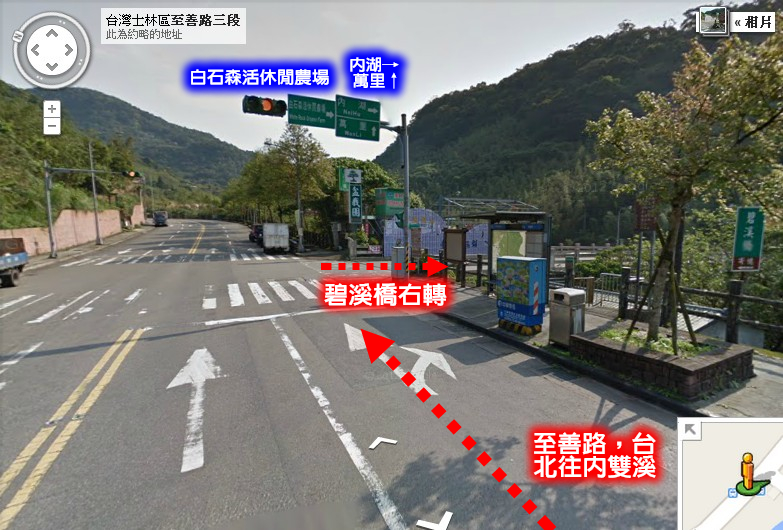 至善路右轉碧溪橋，橋頭有紫色意象。                  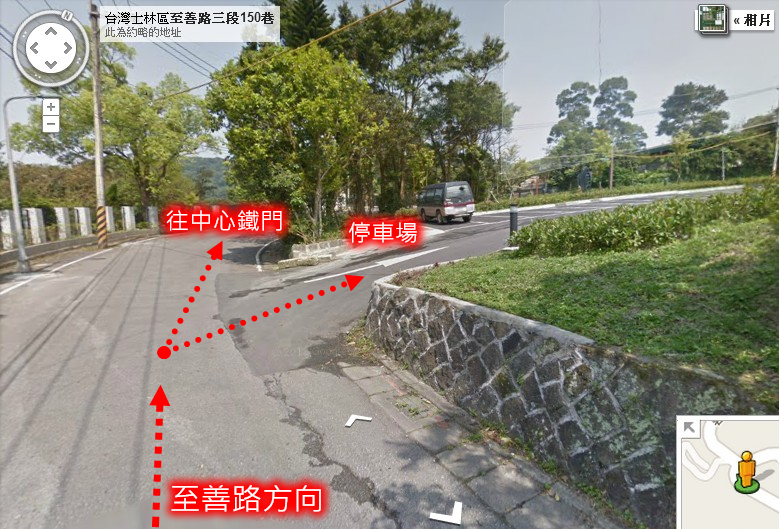 中心對面停車場。（停車位有限，建議盡量搭乘大眾運輸工具）